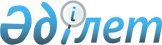 О внесении изменении в решение Исатайского районного маслихата от 6 мая 2020 года № 303-VI "Об установлении специалистам в области социального обеспечения, образования, культуры, спорта и ветеринарии, являющимся гражданскими служащими и работающим в сельской местности повышенные должностные оклады и тарифные ставки"Решение Исатайского районного маслихата Атырауской области от 16 июня 2020 года № 318-VI. Зарегистрировано Департаментом юстиции Атырауской области 29 июня 2020 года № 4682
      В соответствии с пунктом 9 статьи 139 Трудового кодекса Республики Казахстан от 23 ноября 2015 года, статьей 6 Закона Республики Казахстан от 23 января 2001 года "О местном государственном управлении и самоуправлении в Республике Казахстан" и статьей 26 Закона Республики Казахстан от 6 апреля 2016 года "О правовых актах" Исатайский районный маслихат РЕШИЛ:
      1. Внести в решение Исатайского районного маслихата от 6 мая 2020 года № 303-VI "Об установлении специалистам в области социального обеспечения, образования, культуры, спорта и ветеринарии, являющимся гражданскими служащими и работающим в сельской местности повышенные должностные оклады и тарифные ставки" (зарегистрировано в реестре государственной регистрации нормативных правовых актов за № 4653, опубликовано 20 мая 2020 года в эталонном контрольном банке нормативных правовых актов Республики Казахстан) следующие изменения:
      в заголовке и в пункте 1 вышеуказанного решения исключить слово "ветеринарии".
      2. Контроль за исполнением настоящего решения возложить на постоянную комиссию (А. Рахметов) Исатайского районного маслихата по вопросам бюджета, финансов, экономики, развитию предпринимательства, аграрии и экологии.
      3. Настоящее решение вступает в силу со дня государственной регистрации в органах юстиции, вводится в действие по истечении десяти календарных дней после дня его первого официального опубликования. 
					© 2012. РГП на ПХВ «Институт законодательства и правовой информации Республики Казахстан» Министерства юстиции Республики Казахстан
				
      Председатель сессии 

М. Жиенгазиев

      Секретарь маслихата 

Н. Муханбеталиев
